№ 112                                                                                   25 мая  2015 года                                       ПОСТАНОВЛЕНИЕОб утверждении Положения о единой комиссии по проведению конкурсов или аукционов на право заключения договора аренды имущества муниципальной собственности         Муниципальное учреждение «Администрации муниципального образования      «Городское поселение Морки» постановляет:        1.Утвердить прилагаемое Положение о комиссии по проведению конкурсов или аукционов на право заключения договора аренды имущества, земельных участков находящиеся в муниципальной собственности администрации МО «Городское поселение Морки»(Приложение №1) и ее состав:                   - Борисов Валерий Александрович – глава администрации МО «Городское поселение Морки», председатель комиссии.     - Матвеев Вячеслав Альбертович – заместитель главы администрации МО «Городское поселение Морки», заместитель председателя.     - Бондарев Валерий Викторович – главный специалист МО «Городское поселение Морки», секретарь комиссии      - Алексеев Владислав Анатольевич – ведущий специалист  МО «Городское поселение Морки» - член комиссии      - Микаков Вячеслав Александрович – ведущий специалист  МО «Городское поселение Морки» - член комиссии                  Глава администрации                 МО «Городское поселение Морки»                    Борисов В.А.ПОЛОЖЕНИЕо Единой  комиссии по  проведению конкурсов или аукционов на право заключения договоров аренды, договоров безвозмездного пользования, договоров доверительного управления имуществом, иных договоров, предусматривающих переход прав в отношении имущества,  находящегося в собственности администрации муниципального образования «Городское поселение Морки»1.Общие положения       1. Настоящие положение  о  Единой комиссии по проведению конкурсов или аукционов на право заключения договоров аренды, договоров безвозмездного пользования, договоров доверительного управления имуществом, иных договоров, предусматривающих переход прав в отношении имущества, находящегося в муниципальной собственности администрации муниципального образования «Городское поселение Морки»  разработано в соответствии с Гражданским кодексом Российской Федерации, Земельным кодексом Российской Федерации Федеральным законом от 26.07.2007 N 135-ФЗ «О защите конкуренции», Приказом Федеральной антимонопольной службы от 10.02.2010 N 67 «О Порядке проведения конкурсов или аукционов на право заключения договоров аренды, договоров безвозмездного пользования, договоров доверительного управления имуществом, иных договоров, предусматривающих переход прав владения и (или) пользования в отношении государственного или муниципального имущества, и перечне видов имущества, в отношении которого заключение указанных договоров может осуществляться путем проведения торгов в форме конкурса»,  Федеральным законом № 131 от 06.10.2003 года «Об общих принципах организации местного самоуправления», иными Федеральными законами,  нормативными правовыми актами Президента и Правительства Российской Федерации, а также настоящим Положением.2. Цели, задачи и функции Единой комиссии2.1. Единая комиссия создается в целях:2.1.1. Подведения итогов и определения победителей конкурсов на право заключения договоров аренды, договоров безвозмездного пользования, договоров доверительного управления, предусматривающих переход прав владения и (или) пользования в отношении имущества, находящегося в   муниципальной собственности администрации муниципального образования «Городское поселение Морки».2.1.2. Определения участников, подведения итогов аукционов на право заключения договоров аренды, договоров безвозмездного пользования, договоров доверительного управления, предусматривающих переход прав владения и (или) пользования в отношении имущества, находящегося муниципальной собственности администрации муниципального образования «Городское поселение Морки».2.2. Исходя из целей деятельности Единой комиссии, определенных пунктом 2.1. в задачи Единой комиссии входит:2.2.1. Обеспечение объективности при рассмотрении, сопоставлении и оценке заявок на участие в торгах, поданных на бумажном носителе, либо поданных в форме электронных документов и подписанных в соответствии с нормативными правовыми актами Российской Федерации.2.2.3.Соблюдение принципов публичности, прозрачности, обеспечение добросовестной конкуренции, равных условий для участников торгов.2.3. Основными функциями Единой комиссии являются:2.3.1. Осуществление процедуры вскрытия конвертов с заявками на участие в конкурсе и открытие доступа к находящимся в информационной системе общего пользования поданным в форме электронных документов заявкам на участие в конкурсе.2.3.2. Отбор участников конкурса.2.3.3. Рассмотрение, оценка и сопоставление заявок участников конкурса.2.3.4. Рассмотрение заявок на участие в аукционах.2.3.5. Отбор участников аукциона.2.3.7. Определение победителей конкурса, аукциона.2.3.8. Оформление протоколов конкурса, аукциона.2.3.9. Уведомление участников торгов о признании участниками конкурса (аукциона) или о недопущении к участию в конкурсе (аукционе).2.3.10. Ответы на запросы участников торгов о разъяснении результатов конкурса, аукциона.3. Порядок (регламент) работы Единой комиссии3.1. Работа Единой комиссии осуществляется на ее заседаниях. Заседания Единой комиссии считается правомочным, если на нем присутствуют не менее пятидесяти процентов от общего числа ее членов.3.2. Руководство работой Единой комиссии осуществляет председатель.3.3. Председатель Единой комиссии:3.3.1. Объявляет заседания правомочным или выносит решения о его переносе из-за отсутствия необходимого количества членов Единой комиссии.3.3.2. Ведет заседание Единой комиссии.3.3.3. Назначает секретаря Единой комиссии.3.3.4. Определяет порядок рассмотрения обсуждаемых вопросов.3.3.5. Выносит на обсуждение Единой комиссии вопрос о привлечении к работе комиссии независимых экспертов.3.3.6. Объявляет победителя конкурса, аукциона.3.3.7. Осуществляет иные действия в соответствии с законодательством Российской Федерации.3.4. Секретарь Единой комиссии:3.4.1. Осуществляет подготовку заседаний Единой комиссии, включая оформление и рассылку необходимых документов, информирование членов Единой комиссии по всем вопросам, относящимся к их функциям, в том числе извещает лиц, принимающих участие в работе комиссии о времени и месте проведения заседаний, не менее чем за два рабочих дня до их начала и обеспечивает членов Единой комиссии необходимыми материалами.3.4.2. Оформляет протоколы заседаний комиссии.3.4.3. Обеспечивает хранение документов комиссии.3.4.4. Выполняет поручения председателя комиссии по вопросам, связанным с деятельностью комиссии.3.4.5. Осуществляет иные действия организационно-технического характера в соответствии с законодательством Российской Федерации и настоящим Положением.3.5. Единая комиссия принимает свои решения путем открытого согласования. Каждый член Единой комиссии имеет один голос.3.6. Решение Единой комиссии принимается простым большинством голосов, при  равенстве голосов голос председателя комиссии является решающим.3.7. При проведении торгов в форме конкурса Единая комиссия:3.7.1. Вскрывает конверты с заявками, осуществляет открытие доступа к поданным в форме электронных документов заявкам, публично в день,  во время и в месте, указанном в извещении о проведении конкурса и установленные конкурсной документацией. В протоколе вскрытия конвертов заносятся сведения, предусмотренные законодательством Российской Федерации.3.7.2. После вскрытия предложений участников конкурсного торга, в зависимости от сложности предмета конкурсного торга и поступивших предложений, установить специальный срок рассмотрения предложений, который объявляется в ходе заседания. Срок рассмотрения конкурсных предложений не должен превышать сроки действия, указанного в извещении о проведении конкурса.3.7.3. Проверяет наличие документов в составе заявки на участие в конкурсе в соответствии с требованиями, предъявленным к заявке на участие в конкурсе конкурсной документацией и законодательством Российской Федерации.3.7.4. Принимает решение о допуске к участию в конкурсе участника торгов и о признании участника торгов, подавшего заявку на участие в конкурсе, участникам конкурса или  отказе в допуске к участию в конкурсе в порядке и по основаниям, установленным законодательством Российской Федерации.3.7.7. Определяет победителем конкурсных торгов, участника, предложение которого получило в ходе оценки наивысший рейтинг по критериям, установленным в конкурсной документации, либо имеет наименьшую оценочную стоимость в соответствии с критериями конкурсной документации.3.7.8. Решения Единой комиссии оформляется протоколами. Протоколы подписываются всеми присутствующими членами комиссии.3.8. При проведении торгов в форме аукциона Единая комиссия:3.8.1. Рассматривает заявки на участие в аукционе на соответствие требованиям, предусмотренным документацией об аукционе и соответствие участников размещения заказа требованиям и в срок, установленный в соответствии с законодательством Российской Федерации.3.8.2. Принимает решение о допуске к участию в аукционе участника торгов и о признании участником аукциона или об отказе в допуске к участию в аукционе в порядке и по основаниям, предусмотренным законодательством Российской Федерации.3.8.3. Оформляет протокол рассмотрения заявок на участие в аукционе, который подписывается всеми присутствующими членами Единой комиссии в день окончания подачи заявок на участие в аукционе.3.8.4. Выбирает аукциониста из членов аукционной комиссии путем открытого голосования большинством голосов.3.8.4. Регистрирует участников аукциона (их представителей) явившихся на аукцион.3.8.5. Ведет протокол аукциона, который подписывается всеми присутствующими членами комиссии. 4. Права и обязанности единой комиссии и ее членов4.1. Единая комиссия обязана4.1.1. Проверять соответствие участников торгов предъявляемым к ним требованиям, установленным законодательством Российской Федерации и конкурсной документацией или документацией об аукционе.4.1.2. Не допускать участника к участию в торгах  в случаях, установленных законодательством Российской Федерации о торгах.4.1.3. Исполнять предписания уполномоченных на осуществление контроля в сфере торгов органов власти об устранении выявленных ими поручений законодательства Российской Федерации и (или) иных нормативных правовых актов Российской Федерации о торгах.4.1.4. Оценивать и сопоставлять заявки на участие в торгах в соответствии с критериями в порядке, установленными конкурсной и аукционной документацией и законодательством Российской Федерации.4.2. Единая комиссия вправе:4.2.1. В случаях, предусмотренных законодательством Российской Федерации, отстранить участника торгов от участия в процедурах торгов на любом этапе их проведения.4.2.2. Потребовать от участников торгов представления разъяснений положений поданных ими заявок на участие в конкурсе или аукционе, в том числе и заявок, поданных в форме электронных документов.4.2.3. Привлекать независимых экспертов для рассмотрения предложений участников торгов.4.3. Члены Единой комиссии обязаны:4.3.1. Знать и руководствоваться в своей деятельности требованиями законодательства Российской Федерации и настоящего Положения.4.3.2. Присутствовать на заседаниях Единой комиссии.4.3.3. Обеспечит соблюдение-  единых требований к участникам торгов;-  правил рассмотрения, оценки и сопоставления заявок на участие в конкурсе или аукционе;-  не допускать разглашение сведений, ставших или известны в ходе проведения процедур торгов, кроме случаев прямо предусмотренных законодательством Российской Федерации.4.4. Члены Единой комиссии вправе:4.4.1. Выступать по вопросам повестки дня на заседаниях Единой комиссии.4.4.2. Ознакомиться со всеми представленными на рассмотрение документами и сведениями, составляющими заявку на участие в торгах.4.4.3. Письменно изложить свое особое мнение, которое прикладывается к протоколу, о чем делается отметка в протоколе.5. Ответственность членов Единой комиссии5.1. Члены Единой комиссии, виновные в нарушении законодательства Российской Федерации в сфере торгов, иных нормативных правовых актов Российской Федерации и настоящего Положения несут ответственность в соответствии с законодательством Российской Федерации.«Морко ола сынан илем»          муниципальный образованийынадминистрацийже»муниципальныйучреждений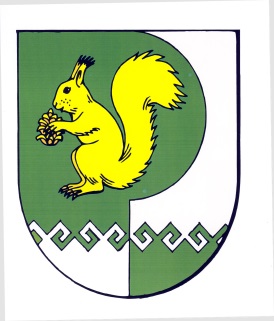 Муниципальное учреждение «Администрациямуниципальногообразования«Городское поселениеМорки»                                       Приложение № 1  к постановлению администрациимуниципального образования  МО «Городское поселение Морки» № 112  от 25 мая   2015 года